ПРОЕКТрекомендациИ по проектированию и организации деятельности центров карьеры профессиональных образовательных организацийВВЕДЕНИЕУспешность выпускника профессиональной образовательной организации на рынке труда зависит не только от его личностных качеств и мотивации, не только от уровня подготовленности к профессиональной деятельности, но и от сформированной способности моделировать тактику поведения в профессиональной среде в соответствии со сформировавшимися представлениями о перспективах карьерного развития. В основе подобного моделирования лежит «карьерная компетентность», включающая в себя помимо представлений о возможной карьере и способности ее планировать стратегия и тактика поведения выпускника на рынке труда, т.е. умение выстраивать последовательность действий с использованием потенциала и ограничений рынка труда в текущий момент времени.Выпускники техникумов и колледжей в большинстве своем характеризуются несформированностью элементов карьерной компетентности и низкой конкурентоспособностью в профессиональной среде. Они проигрывают специалистам со стажем по причинам амбициозности и завышенных требований к условиям и оплате труда, нежелания строить карьеру с «низов», отсутствия навыков поиска работы, неумения общаться с работодателями, а также неадекватной оценки собственных возможностей относительно трудоустройства.Уровень безработицы молодежи в возрасте 15-24 года почти в три раза выше среднероссийского уровня безработицы населения и достиг в 2020 году 17,3%. Одной из проблем трудоустройства молодежи в Долгосрочной программе содействия занятости молодежи на период до 2030 г. также названа проблема несформированности компетенций для построения собственной профессиональной и трудовой карьеры.Настоящие методические рекомендации разработаны в целях оказания методической помощи по проектированию и организации деятельности центров карьеры профессиональных образовательных организаций, призванных содействовать формированию карьерных стратегий молодежи в соответствии с личностно-профессиональными способностями и потребностями рынка труда.Основные понятияМолодежь - социально-демографическая группа, выделяемая на основе возрастных особенностей, социального положения и характеризующаяся специфическими интересами и ценностями. Эта группа включает лиц в возрасте от 14 до 30 лет, а в некоторых случаях, определенных нормативными правовыми актами Российской Федерации и субъектов Российской Федерации, - до 35 и более лет, имеющих постоянное место жительства в Российской Федерации или проживающих за рубежом (граждане Российской Федерации и соотечественники).Карьера (итал. carriera - бег, жизненный путь, поприще, от лат. carrus - телега, повозка) - результат осознанной позиции и поведения человека в трудовой деятельности, связанный с его должностным и/или профессиональным ростом, а также с размером его материального вознаграждения.Карьерная компетентность - способность четко осознавать собственный карьерный потенциал и в соответствии с ним эффективно выстраивать карьерный путь, преодолевая препятствия и затруднения.Квалификация – знания, умения, профессиональные навыки и опыт работы физического лица, необходимые для выполнения определенной трудовой функции.Национальное агентство развития квалификаций – автономная некоммерческая организация, созданная в целях обеспечения деятельности по развитию квалификаций в Российской Федерации.Центр оценки квалификации – юридическое лицо, осуществляющее в соответствии с Федеральным законом «О независимой оценке квалификаций» деятельность по проведению независимой оценки квалификации - сдачи соискателем теоретической и практической части профессионального экзамена.Профессиональный экзамен – форма независимой оценки квалификаций, состоящая из теоретического и практического экзамена, в ходе которой соискатель подтверждает свою квалификацию положениям профессионального стандарта или квалификационным требованиям, установленным федеральными законами и иными нормативными правовыми актами Российской Федерации в центре оценки квалификации.Цели и задачи центра карьерыЦель деятельности центра карьеры: содействие обучающимся и выпускникам профессиональных образовательных организаций в формировании личной стратегии трудоустройства, повышение уровня их конкурентоспособности и информированности о состоянии и тенденциях рынка труда.Задачи:сбор, систематизация, анализ и использование в работе центра карьеры информации ‎о состоянии и тенденциях рынка труда, о требованиях, предъявляемых ‎к соискателю рабочего места, о вакансиях, возможных местах практик и стажировок, предлагаемых работодателями по реализуемым в ПОО программам СПО;организация участия обучающихся в мероприятиях, реализуемых совместно с работодателями, их объединениями, центрами занятости населения, заинтересованными общественными организациями и органами власти по вопросам содействия занятости молодежи (ярмарок вакансий, дней карьеры, презентаций работодателей, экскурсий на предприятия и др.);организация обучающих семинаров, консультаций и тренингов по вопросам ведения предпринимательской деятельности, деятельности в форме самозанятости, практики применения трудового и налогового законодательства;мониторинг занятости студентов и выпускников, завершивших обучение по программам среднего профессионального образования;организация мероприятий по поддержке профессионального и карьерного развития студентов колледжа в соответствии с личностно-профессиональными наклонностями и потребностями рынка труда. Для решения поставленных задач профессиональной образовательной организацией разрабатывается и реализуется комплекс мероприятий, которые можно объединить в три направления работы центра карьеры.Направление 1. Взаимодействие профессиональной образовательной организации с работодателями, их объединениями, центрами занятости населения, заинтересованными общественными организациями и органами власти в целях повышения уровня информированности студентов и выпускников о состоянии и тенденциях рынка труда, обеспечения максимальной возможности их трудоустройства.поиск вариантов социального партнерства с предприятиями, организациями и учреждениями, заинтересованными в кадрах, заключение соглашений о сотрудничестве, договоров об организации стажировок, практической подготовки и последующего трудоустройства обучающихся по соответствующим профессиям и специальностям, реализуемым в колледже;сбор, систематизация, анализ информации ‎о состоянии и тенденциях рынка труда, о требованиях профессиональных стандартов, иных квалификационных характеристик, требованиях, предъявляемых профессией к человеку (набор медицинских и иных противопоказаний, содержание и условия труда, образ жизни работников данной профессии, возможности и перспективы карьерного роста по профессиям и специальностям, осваиваемым студентами в колледже);выстраивание системы многоканального информирования студентов о возможностях трудоустройства, способах поиска работы, имеющихся вакансиях, предлагаемых работодателями по соответствующим профессиям и специальностям, в том числе размещение и обновление на официальном сайте образовательной организации, в социальных сетях, на информационных стендах материалов по содействию занятости выпускников;проведение профессиональной образовательной организацией совместных мероприятий с работодателями, центрами занятости населения, заинтересованными общественными организациями и органами власти по вопросам содействия занятости студентов и выпускников (ярмарок вакансий, дней карьеры, презентаций работодателей, экскурсий на предприятия и многое другое);выстраивание системной работы с рекрутинговыми агентствами, IT компаниями-агрегаторами (Работа России, headhunter.ru, superjob.ru и другие) по оказанию помощи в трудоустройстве выпускников, включая базу соответствующих вакансий, бесплатные карьерные консультации и др.;мониторинг занятости студентов и выпускников, завершивших обучение по программам среднего профессионального образования;организация взаимодействия с центрами оценки квалификации и информирование студентов и выпускников о возможностях подтверждения квалификации, полученной по итогам освоения профессиональных образовательных программ (или их модулей) и основных программ профессионального обучения, в том числе с использованием инструментов независимой оценки квалификации.Направление 2.   Организация мероприятий по поддержке профессионального и карьерного развития молодежи, развитию предпринимательских компетенций в соответствии с личностно-профессиональными интересами и потребностями рынка труда.участие в разработке и реализации образовательных программ учебных дисциплин «Карьерное моделирование», «Эффективное поведение на рынке труда»; консультирование педагогических работников по вопросам включения в программы модулей и дисциплин содержания и технологий работы по формированию общей компетенции «Проектировать и реализовывать собственное профессиональное и личностное развитие».выявление запроса обучающихся и выпускников образовательной организации на дополнительные программы повышения квалификации и основные программы профессионального обучения, повышающие их конкурентоспособность на рынке труда;предоставление студентам и выпускникам информации о платформах дистанционного обучения, и иных источниках информации в сети «Интернет», посредством которых они могут актуализировать полученные знания, осваивать дополнительные компетенции, в том числе в области осваиваемой профессии, специальности;разработка и реализация программ наставничества при формировании профессионального, трудового и предпринимательского потенциала молодежи, развитии карьерной компетентности;проведение групповых социально-психологических тренингов для обучающихся по вопросам трудоустройства и поведения на рынке труда, развития навыков делового общения, самопрезентации для участия в собеседованиях, адаптации к профессиональной деятельности;консультирование обучающихся по вопросам проектирования карьеры в соответствии с личностно-профессиональными наклонностями и потребностями рынка труда;проведение профориентационных тестирований, опросов, направленных на изучение мотивов выбора профессии, приоритетов и готовности к трудоустройству, определению карьерной стратегии и применению в этих целях инструментов национальной системы квалификаций;организация обучающих семинаров, консультаций и тренингов по вопросам индивидуального предпринимательства, деятельности в форме самозанятости, трудового и налогового законодательства;Направление 3. Реализация мероприятий по профессиональной ориентации обучающихся общеобразовательных организаций «Шаг в профессию».организация «дней открытых дверей», экскурсий для школьников в профессиональную образовательную организацию с учетом профессиональных интересов обучающихся, выявленных в результате опросов, для знакомства их с направлениями подготовки и программами обучения; с профессиональными задачами специалистов, с преподавателями; обсудить востребованность будущих выпускников; организация экскурсий в компании, на предприятия партнеров для знакомства школьников с подробностями ежедневной профессиональной деятельности конкретных специалистов, погрузить их в профессиональный контекст, «примерить» эти профессии на себя, тем самым активизируя собственные размышления обучающихся, необходимые для совершения профессионального выбора; организация игр, квестов по знакомству с профессиями, сферами труда, профессионально важными качествами, организация хакатонов; организация профессиональных конкурсов, профессиональных проб для школьников; проведение встреч с классными руководителями, родителями школьников по вопросам выбора профессии.Набор мероприятий включает виды деятельности, реализуемые специалистами разных структурных подразделений колледжа. Вовлечение в работу центра карьеры работников, занятых в силу своих должностных обязанностей в деятельности других структур требует изменения организационной структуры управления организацией. В установившуюся линейно-функциональную структуру вводится (временно или постоянно) новая штатная единица (или функционал действующего сотрудника дополняется новыми обязанностями) – руководитель центра карьеры, который координирует существующие горизонтальные связи по выполнению программы (плана мероприятий). При этом вертикальные отношения, свойственные линейно-функциональной структуре сохраняются. Основная часть работников, занятых реализацией программы (плана мероприятий) содействия занятости выпускников, оказывается в подчинении не менее двух руководителей, но по разным вопросам.При реализации матричной структуры управления подразделения образовательной организации активно взаимодействуют друг с другом, координация их деятельности по содействию занятости выпускников ПОО, поддержке профессионального и карьерного развития обучающихся осуществляется руководителем центра карьеры.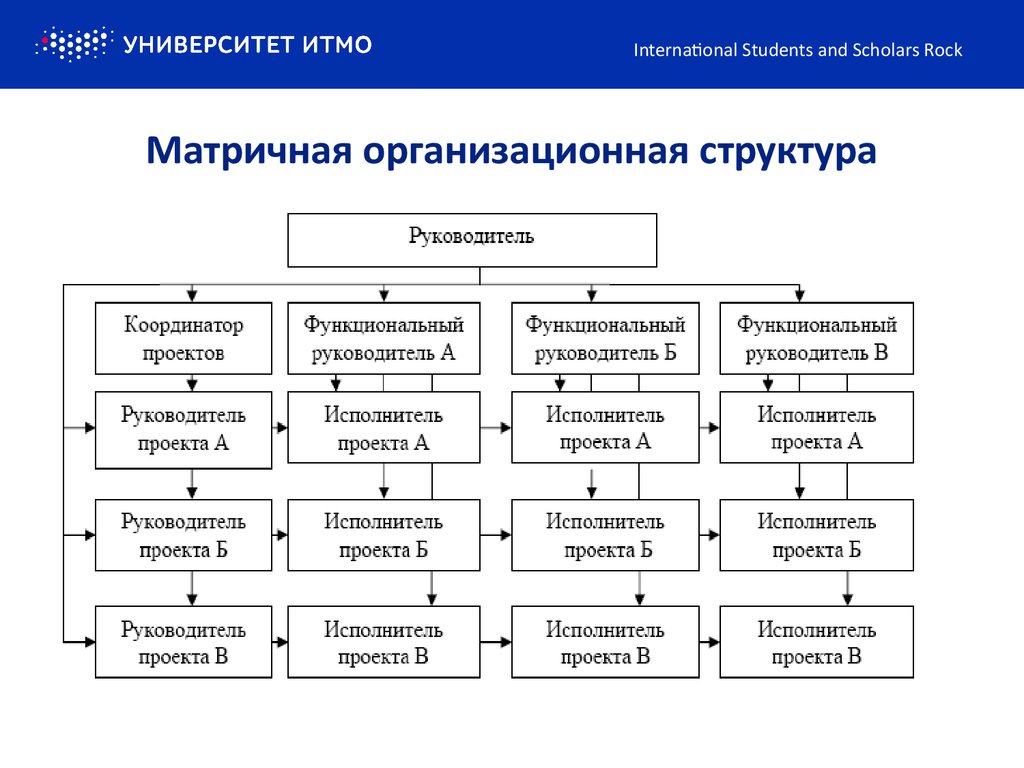 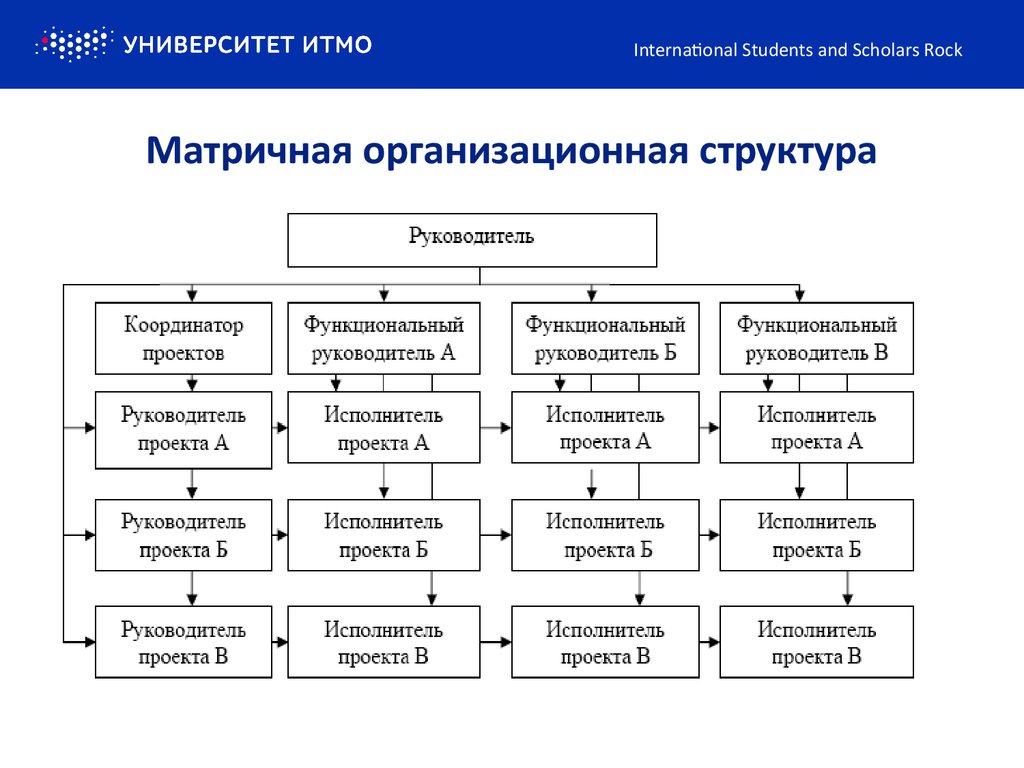 Участники взаимодействия и их функции при проектировании и реализации комплекса мероприятий (планов) по содействию занятости выпускников ПОО, поддержке профессионального и карьерного развития молодежи с применением инструментов национальной системы квалификацийВ таблице представлен список организаций, которые могут быть заинтересованы в работе по совместному проектированию и реализации мероприятий по содействию занятости выпускников, на основе анализа нормативных актов выделен их функционал, знание которого поможет профессиональной образовательной организацией при разработке плана работы центра карьеры.Особо остановимся на ресурсах Базового центра профессиональной подготовки, переподготовки и повышения квалификаций рабочих кадров, созданных для продвижения инструментов национальной системы квалификаций в деятельность профессиональных образовательных организаций, в том числе по содействию занятости выпускников ПОО, поддержке профессионального и карьерного развития обучающихся.Базовый центр реализует несколько ключевых проектов:Лучшие практики подготовки кадров. Создание базы данных. Поддержка формирования и внедрения практик.Профессиональный экзамен для студентов. Совмещение аттестации студентов с независимой оценкой квалификации. Один экзамен – два документа: диплом и свидетельство о квалификации.Квалификация НАСТАВНИК. Продвижение лучших практик наставничества. Формирование методического и кадрового обеспечения развития наставничества на рабочем месте. Описание функционала. Повышение квалификации наставников.Национальная система квалификаций – конструктор карьеры. Продвижение профессиональных стандартов и независимой оценкой квалификации в молодежную среду. Помощь в построении карьеры.Компетенции XXI века. Формирование рамки общих компетенций, востребованных в профессиональной деятельности. Оценка и развитие общих компетенций.Кадры для высокотехнологичного предприятия. Формирование системы квалификаций предприятия для определения квалификационных разрывов, планирования актуальных и перспективных потребностей в кадрах.По каждому из проектов создана библиотека и видеотека методических, информационных материалов, как для педагогических работников, так и для студентов профессиональных образовательных организаций. Все материалы доступны на сайте базового центра по ссылке https://bc-nark.ru/media/lib/ и могут быть использованы при подготовке мероприятий центра карьеры.Растущий кадровый дефицит и быстрая смена технологий – факторы, актуализирующие потребность во взаимодействии бизнеса и образования. По нашему мнению, профессиональными образовательными организациями недооценен ресурс структурных подразделений предприятий и организаций работодателей, отвечающих за развитие персонала. По результатам опроса, проведенного Национальным агентством развития квалификаций, об участии в профориентационных программах как формах взаимодействия упоминают ют 26% работодателей и менее 1% ПОО. 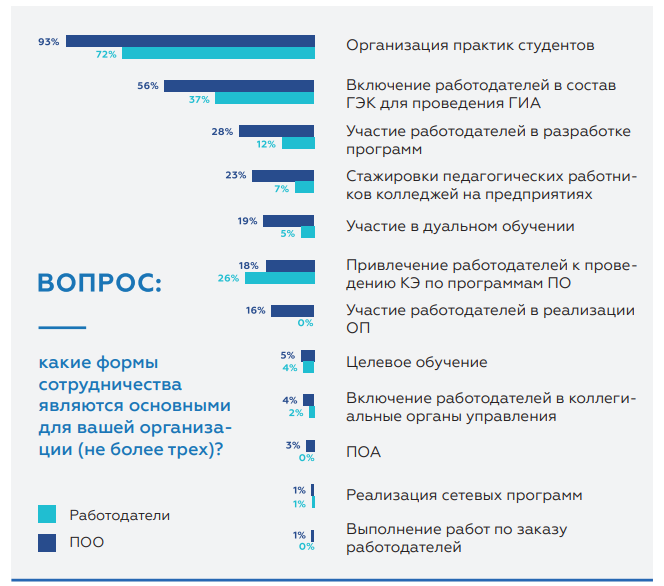 Применение инструментов и механизмов национальной системы квалификаций в повышении конкурентоспособности выпускников ПОО на рынке трудаВнедрение национальной системы квалификаций (НСК) регламентируется рядом нормативных правовых актов, в том числе Федеральным законом «О независимой оценке квалификации» от 03.07.2016 N 238-ФЗ и Стратегией развития национальной системы квалификаций Российской Федерации на период до 2030 года (одобрена Национальным советом при Президенте РФ по профессиональным квалификациям) (протокол от 12 марта 2021 г. N 51). Правовые механизмы этой системы состоят в следующем:- в трудовом законодательстве закреплены понятия «профессиональный стандарт» и «квалификация», определяющие взаимосвязь национальной системы квалификаций Российской Федерации и сферы труда (ст. 195.1 Трудового кодекса Российской Федерации);- Федеральным законом от 29 декабря 2012 г. № 273-ФЗ «Об образовании в Российской Федерации» установлены правовые основы применения национальной системы квалификаций в сфере профессионального образования: «Примерные образовательные программы среднего профессионального образования разрабатываются с учетом их уровня и направленности на основе федеральных государственных образовательных стандартов, а в части профессиональных компетенций на основе профессиональных стандартов (при наличии) и могут включать в себя компетенции, отнесенные к одной или нескольким профессиям и специальностям по соответствующим уровням профессионального образования или к укрупненным группам профессий, специальностей, а также к области (областям) и виду (видам) профессиональной деятельности, в том числе с учетом возможности одновременного получения обучающимися нескольких квалификаций».«Образовательные программы высшего образования в части профессиональных компетенций разрабатываются организациями, осуществляющими образовательную деятельность, на основе профессиональных стандартов (при наличии) и могут включать в себя компетенции, отнесенные к одной или нескольким специальностям и направлениям подготовки по соответствующим уровням профессионального образования или к укрупненным группам специальностей и направлений подготовки, а также к области (областям) и виду (видам) профессиональной деятельности, в том числе с учетом возможности одновременного получения обучающимися нескольких квалификаций»;- вопросы разработки и применения профессиональных стандартов регламентированы в нормативных правовых актах Правительства Российской Федерации и Минтруда России;- нормативной правовой основой для независимой оценки квалификации стали Федеральный закон от 03 июля 2016 г. № 238-ФЗ «О независимой оценке квалификации» и Правила проведения центром оценки квалификаций независимой оценки квалификации в форме профессионального экзамена, утвержденные постановлением Правительства Российской Федерации от 16 ноября 2016 г. № 1204;- отдельные решения, направленные на расширенное применение профессиональных стандартов и независимой оценки квалификации, принимаются на уровне Российской трехсторонней комиссии по регулированию социально-трудовых отношений, объединений работодателей, федеральных отраслевых регуляторов (в банковской и финансовой сферах, в сфере физической культуры и спорта, в лифтовой отрасли и сфере вертикального транспорта, в сферах жилищно-коммунального хозяйства, электроэнергетики, строительства, народных промыслов, текстильной промышленности и др.).В целях создания и развития системы профессиональных квалификаций в Российской Федерации указом Президента Российской Федерации от 16 апреля 2014 г. № 249 был создан Национальный совет при Президенте Российской Федерации по профессиональным квалификациям (далее - Национальный совет) https://nspkrf.ru/ .В состав Национального совета вошли представители профильных министерств и ведомств, крупнейших предпринимательских и профсоюзных объединений, ведущих экспертных организаций.Полномочия по разработке и актуализации профессиональных стандартов, проведению мониторинга рынка труда, организации независимой оценки квалификации, экспертизе образовательных стандартов и программ возложены на советы по профессиональным квалификациям, создаваемые на базе объединений работодателей по отраслевому и профессиональному признаку.К настоящему времени:- созданы 43 отраслевых советов по профессиональным квалификациям https://nok-nark.ru/spk/list/; - введены в действие более 1300 профессиональных стандартов (реестр профессиональных стандартов https://profstandart.rosmintrud.ru/obshchiy-informatsionnyy-blok/natsionalnyy-reestr-professionalnykh-standartov/reestr-professionalnykh-standartov/); (справочная информация «Профессиональные стандарты» https://www.consultant.ru/document/cons_doc_LAW_157436/d4593ad4236e4b30accef0b2e84bef90a445fa5d/);- введены в действие более 2300 новых квалификаций на их основе (https://www.consultant.ru/document/cons_doc_LAW_157436/7d3dd9eb1b8a3b62c07483ea4b1a60e1ccaf6f2f/) . Инструменты и механизмы национальной системы квалификаций получили распространение во многих отраслях российской экономики.В 45 субъектах Российской Федерации восьми федеральных округов руководителями регионов определены координационные органы и региональные методические центры для развития инфраструктуры национальной системы квалификаций.Для проведения независимой оценки отобраны центры оценки квалификаций и их экзаменационные площадки https://nok-nark.ru/cok/list/ . К настоящему моменту действуют более 500 центров оценки квалификаций, которые располагают 980 экзаменационными площадками, расположенными в 83 субъектах Российской Федерации; профессиональный экзамен прошли около 100 тыс. соискателей.Формируется единый инструментарий мониторинга рынка труда. Созданы и функционируют основные цифровые ресурсы для участников национальной системы квалификаций.Приоритетами развития национальной системы квалификаций Российской Федерации на период до 2030 года являются:- предоставление гражданам и работодателям достоверной и актуальной информации, а также доступных сервисов в области получения и подтверждения современных квалификаций на основе расширенного применения цифровых технологий;- оптимизация издержек участников рынка труда за счет интеграции квалификаций, институтов их оценки и признания в национальную систему квалификаций Российской Федерации, обеспечение взаимосвязанности и преемственности квалификаций;- содействие росту уровня квалификации персонала на основе применения профессиональных стандартов в целях повышения эффективности и безопасности производства, качества продукции и услуг;- обновление структуры и содержания профессионального образования и профессионального обучения в целях ускоренного формирования кадровой основы прорывного технологического развития, роста производительности труда за счет усиления взаимосвязи сферы труда и сферы образования и обучения;- создание международной системы признания квалификаций;- снижение барьеров для входа на рынок труда для молодежи, обеспечение доступа к квалификациям для предотвращения бедности и сокращения социального неравенства, обеспечение доступа лиц старшего возраста к инструментам национальной системы квалификаций.Дополнительные источники информации:Национальная система квалификаций – ключ к карьере  (видеоролик о НРК). - Режим доступа: URL:   https://www.youtube.com/watch?v=MhcZ7i7urBg&t=20s (дата обращения: 3.07.2023).Общая характеристика национальной системы квалификаций. - Режим доступа: URL: https://www.youtube.com/watch?v=5J47Hp4ThYY (дата обращения: 3.07.2023).Профстандарты, квалификации, НСК: устройство и применение для построения карьеры. - Режим доступа: URL: https://www.youtube.com/watch?v=e5eSvKMPQRM (дата обращения: 3.07.2023).Профессиональный экзамен как форма независимой оценки квалификации. - Режим доступа: URL: https://www.youtube.com/watch?v=AJNsmrhKzKc (дата обращения: 3.07.2023).Профессиональный экзамен для студентов. - Режим доступа: URL: https://www.youtube.com/watch?v=QplXn-Pu5jo&t=13s (дата обращения: 3.07.2023).Квалифицирован? Успех гарантирован. - Режим доступа: URL: https://www.youtube.com/watch?v=bpISAYbW2Vo&t=3s (дата обращения: 3.07.2023).Профстандарты, независимая оценка квалификации и другие инструменты взаимодействия бизнеса и образования в подготовке кадров. Вопросы и ответы. - Режим доступа: URL:  https://bc-nark.ru/upload/iblock/b01/Voprosy_otvety.pdf (дата обращения: 3.07.2023).Национальная система квалификаций – ключ к карьере. - Режим доступа: URL:  https://bc-nark.ru/upload/iblock/9f5/NSK_-klyuch-k-karere.pdf (дата обращения: 3.07.2023).ПС, НОК и другие инструменты взаимодействия бизнеса и образования в подготовке кадров: типовые вопросы и ответы. Выпуск 2. - Режим доступа: URL:  https://bc-nark.ru/upload/iblock/5f9/kj8jfahh7d8bm0z4lmxzhtjwczgqp7xk/2.-Otvety-na-tipovye-voprosy.pdf (дата обращения: 3.07.2023).Система подготовки кадров: точки роста. Выпуск 5. – М.: АНО «Национальное агентство развития квалификаций», 2021. – с. 196. - Режим доступа: URL:   https://bc-nark.ru/upload/iblock/634/h1mnpdtuvu5292cooprsxa3cnq07ncpc/Sbornik-NARK-2021.pdf (дата обращения: 3.07.2023).Участники взаимодействияХарактеристика участия, место и роль в реализации мероприятий по содействию занятостиОрган исполнительной власти субъекта Российской Федерации, осуществляющий государственное управление в сфере образованияПроведение мониторинга занятости выпускников (в разрезе профессий, специальностей, образовательных организаций) и использование его результатов при принятии управленческих решений в отношении подведомственных образовательных организаций (в части распределения контрольных цифр приема за счет регионального бюджета).Формирование базы лучших практик образовательных организаций по содействию трудоустройству выпускников и содействие их широкому применению.Проведение региональных и межрегиональных конференций, семинаров, круглых столов, посвященных вопросам содействия занятости выпускниковОрган исполнительной власти субъекта Российской Федерации, осуществляющий государственное управление в сфере труда и занятости населенияПроведение мониторинга состояния и разработка прогнозной оценки регионального рынка труда, а также анализ востребованности профессий; информирование о положении на региональном рынке труда;Определение перечня приоритетных профессий (специальностей) для профессионального обучения и дополнительного профессионального образования безработных гражданОрганизация формирования, ведения и использования банка данных о наличии вакантных рабочих мест (должностей) и свободных учебных мест для профессионального обучения безработных гражданОрганизация оказания в соответствии с законодательством о занятости населения следующих государственных услуг: содействие гражданам в поиске подходящей работы; организация профессиональной ориентации граждан в целях выбора сферы деятельности (профессии), трудоустройства, прохождения профессионального обучения и получения дополнительного профессионального образования; психологическая поддержка безработных граждан; организация временного трудоустройства несовершеннолетних граждан в возрасте от 14 до 18 лет в свободное от учебы время, безработных граждан, испытывающих трудности в поиске работы, безработных граждан в возрасте от 18 до 25 лет, имеющих среднее профессиональное образование или высшее образование и ищущих работу в течение года с даты выдачи им документа об образовании и о квалификации; содействие началу осуществления предпринимательской деятельности безработных граждан;организация ярмарок вакансий и учебных рабочих мест.Органы службы занятости населения в субъектах Российской ФедерацииОрганы службы занятости населения в субъектах Российской Федерации выполняют работу по оказанию государственной услуги содействия гражданам в поиске подходящей работы, имеют соответствующие ресурсы и возможности. Функционал данных служб прописан в нормативных актах Министерства труда и социальной защиты Российской Федерации:Приказ Министерства труда и социальной защиты РФ от 16 марта 2023 г. № 156 «Об утверждении Стандарта организации деятельности органов службы занятости населения в субъектах Российской Федерации» https://www.garant.ru/products/ipo/prime/doc/406489963/ Приказ Министерства труда и социальной защиты Российской Федерации от 28.01.2022 № 27н
«Об утверждении стандарта деятельности по осуществлению полномочия в сфере занятости населения по оказанию государственной услуги содействия гражданам в поиске подходящей работы» http://publication.pravo.gov.ru/Document/View/0001202203010016 Национальное агентство развития квалификаций https://nark.ru/ В качестве Базового центра профессиональной подготовки, переподготовки и повышения квалификаций рабочих кадров https://bc-nark.ru/ :создание базы лучших практик образовательных организаций и предприятий, ведущих успешную подготовку и переподготовку рабочих кадров;организация повышения квалификации педагогических работников по основным программам профобучения, образовательным программам СПО и дополнительным профессиональным программам;методическая поддержка работодателей и их объединений, образовательных организаций по вопросам применения профстандартов и реализации независимой оценки квалификации;популяризация и повышение престижа рабочих профессий, подготовка и распространение материалов по вопросам профстандартов и квалификации рабочих кадров.Советы по профессиональным квалификациям https://nok-nark.ru/spk/list/ мониторинг рынка труда, обеспечение его потребностей в квалификациях;разработка и актуализация профессиональных стандартов и квалификационных требований;организация независимой оценки квалификации.Конкретные предприятия и организации взаимодействие с профессиональными образовательными организациями по поиску и отбору новых сотрудников;привлечение выпускников ПОО к участию в корпоративных конкурсах профессионального мастерства с целью их адаптации и закрепления на предприятии;участие в разработках основных профессиональных образовательных программ по профессиям и специальностям, учебных планов, рабочих программ профессиональных модулей, практик, участие в государственной итоговой аттестации и руководстве выпускной квалификационной работы выпускников ПОО, в ярмарке вакансий, в конференциях, в содействии трудоустройству выпускников ПОО, организация экскурсий на предприятии;участие в заключение сетевых договоров и договоров о целевой подготовке; формирование внутреннего кадрового резерва предприятия из выпускников ПОО через содействие их адаптации на производстве с применением института наставничества.Региональные центры «Мой бизнес» https://xn--90aifddrld7a.xn--p1ai/knowledge/sayty-i-sotsseti-tsentrov-moy-biznes Созданы в рамках Национального проекта «Малое и среднее предпринимательство и поддержка предпринимательской инициативы» Министерства экономического развития Российской Федерации.Функции центров «Мой бизнес»:поддержка предпринимателей в вопросах организации и развития бизнеса;помощь в составлении бизнес-плана»бесплатные консультации по вопросам ведения бизнеса;оказание комплекса услуг, сервисов и мер поддержки для успешной реализации коммерческой деятельности.Базовый центр карьеры (центр содействия трудоустройству выпускников) - регионально значимая структура, координирующая деятельность профессиональных образовательных организаций, расположенных на территории субъекта Российской Федерации, по содействию занятости студентов и трудоустройству выпускников.Функции центра:оказание методической поддержки и координация деятельности профессиональных образовательных организаций по содействию занятости выпускников;проведение мониторинга занятости выпускников, завершивших обучение по программам среднего профессионального образования и профессионального обучения в образовательных организациях, расположенных на территории субъекта Российской Федерации;сбор и тиражирование лучших практик по содействию занятости выпускников;подготовка и распространение аналитических материалов о занятости выпускников, о востребованных на региональном рынке труда профессиях и специальностях среднего профессионального образования, компетенциях и навыках;оценка эффективности деятельности центров содействия трудоустройству профессиональных образовательных организаций, расположенных на территории субъекта Российской Федерации;взаимодействие с Министерством просвещения Российской Федерации, центрами занятости населения, региональными органами исполнительной власти, представителями работодателей, общественными организациями, образовательными организациями, базовыми центрами содействия трудоустройству других регионов и иными организациями в установленной сфере.Базовые профессиональные образовательные организации (БПОО) Ресурсные учебно-методические центры по обучению инвалидов и лиц с ОВЗ в системе среднего профессионального образования (РУМЦ СПО)создание необходимых условий в процессе трудоустройства лиц с инвалидностью и ОВЗ, сопровождение их в процессе адаптации на рабочем месте, а также оборудование рабочих мест для лиц с инвалидностью разных нозологических групп;ведение реестра потенциальных работодателей с целью организации практической подготовки и последующего трудоустройства обучающихся с ОВЗ и инвалидностьюконсультационная деятельность, организация работы горячих линий по вопросам приема, обучения и дальнейшего трудоустройства выпускников с инвалидностью и ОВЗ, а также разработка методических материалов и рекомендаций для ПОО и работодателей (по оборудованию рабочего места и созданию необходимых условий на предприятиях);поддержку выпускникам ПОО с инвалидностью и ОВЗ, изъявившим желание выйти на самозанятость, по вопросам видов деятельности, оформления самозанятости, включая вопросы по регистрации в качестве индивидуальных предпринимателей, налогообложения и т.д.Общеобразовательные организации Организация профориентационной работы выстраивается в соответствии с требованиями нормативных актов:Приказ Министерства просвещения РФ от 31 мая 2021 г. № 287 «Об утверждении федерального государственного образовательного стандарта основного общего образования» (с изменениями и дополнениями) https://base.garant.ru/55170507/ Приказ Министерства образования и науки РФ от 17 мая 2012 г. N 413 «Об утверждении федерального государственного образовательного стандарта среднего общего образования» (с изменениями и дополнениями) https://base.garant.ru/70188902/ Методические рекомендации по реализации профориентационного минимума для образовательных организаций Российской Федерации, реализующих образовательные программы основного общего и среднего общего образования https://docs.edu.gov.ru/document/ab399c217503ce818ff31f1f73b737da Федеральная государственная информационная система Федеральной службы по труду и занятости - портал «Работа России»https://trudvsem.ru/На ресурсе собраны вакансии от центров занятости населения, проверенных работодателей, крупнейших порталов по поиску работы и сотрудников.Сервисы по поиску работы и сотрудников HeadHunter https://hh.ru/ ведущий российский ресурс для трудоустройства, содержит обширный банк вакансий и резюме различного профиля, информацию о стажировках и подработке для студентов, расписание вебинаров и семинаров, советы соискателям, результаты исследований, интервью с работодателями. Superjob  https://superjob.ru/ SuperJob.ru – cайт, содержащий обширную базу резюме и вакансий от работодателей и кадровых агентств, обзоры рынка и результаты исследований, полезные материалы по трудоустройству. Ресурс SuperJob существует как ИТ-компания, которая более 20 лет развивает информационные технологии для подбора персонала и поиска работы, включая искусственный интеллект.